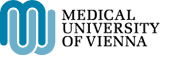 APPLICATION for a Postdoc position  at the Special Research Program - SFB-54"Cellular Mediators Linking Inflammation and Thrombosis" Submitted by Email to: helga.badelt-lichtblau@meduniwien.ac.atPERSONAL DATA _______________________________________________________________________________________________________ _______________________________________________________________________________________________________ Street 	Phone no. (home) ________________________________________________________________________________________________________	Postal code, city 	Phone no. (work) _________________________________________________________________________________________________________Country 	Fax no. _________________________________________________________________________________________________________e-mail 	 Male 	 Female         EDUCATION First Degree (Bachelor)___________________________________________________________________________________ 	University/College 	Dates (from - to) _______________________________________________                    ___________________________________	 	Degree 	Date (expected) 	     Grade (if known) 	_______________________________________________                    ___________________________________	 	Name of Advisor (if applicable)                                         Subject area of study Second Degree (Master or equivalent: Mag., DI…) ___________________________________________________________________________________ 	University/College 	Dates (from - to) 	____________________________________ 	___________________________________ 	 	Degree 	Date (expected) 	  Grade (if known) 	_______________________________________________                    ___________________________________ 	Name of Advisor (if applicable)                                         Subject area of study 
PhD thesis, Doctoral degree___________________________________________________________________________________ 	University/College 	Dates (from - to) 	____________________________________ 	___________________________________ 	 	Degree 	Date (expected) 	      Grade (if known) 	_______________________________________________                    ___________________________________  	Name of Advisor (if applicable)                                          Subject area of study Please include the following documents (as PDF files):  Scan of a proof of your PhD (English).  Scans of degree(s) and intermediate certificates, if already obtained (English).  Scans of transcripts of marks (academic record).  Certificate of English proficiency (e.g. TOEFL or some other proof of English proficiency) Your PhD thesis (as pdf-file) Which experimental systems did you apply during your PhD project
Animal models, please specify:  Cell culture: specify cell types: Patient samples: specify: Others: please specify: List the techniques and methods in which you are experienced
Describe your computer skills 
(software, computer systems, bioinformatics)List of your publicationsSCIENTIFIC CURRICULUM VITAE Please give a brief summary of your education and training at university, college, etc. in tabular form. Do not exceed this page.  If your education has been interrupted or if you have already obtained other diplomas or equivalent, please specify the occupation(s) you have pursued in the interim. CURRENT POSITION ACADEMIC PROFILE COURSEWORK Please list all courses and the grades you have obtained. Include all university levels or other relevant courses. If you have passed final University examinations, please give details. Do not exceed this page. RESEARCH EXPERIENCE Please provide the title and a description of your PhD thesis research. Indicate the significance, the aims and your contributions and, in all cases, state the number of months of research involved. If you have carried out other research prior to or after your PhD project, please describe it briefly in a separate paragraph. Do not exceed one page.  SCIENTIFIC INTERESTS Please write a short summary of the area of science that you find most interesting, and why. Do not exceed one page. HONOURS, SCHOLARSHIPS, PRIZES AND AWARDS In the space provided below, list any honors or awards that you feel are relevant to this application. Include dates and a short description. OUTSIDE INTERESTS Please list below your outside interests that are not directly related to your university degree. AVAILABILITY Please give information on your availability to come for an interview and to start your employment. I am available to come to Vienna for an interview the following dates:

I am available to start the project by….I am not available to start the project until ….     REFERENCES Please list below the names, institutions and institutional email addresses of two referees who have agreed to write a letter of recommendation on your behalf. referee no 1 referee no 2 HOW DID YOU LEARN ABOUT THE PROGRAMME?  Internet web site: …..  Advertisement in Scientific Journals, please specify        Friends, colleagues, other students, Faculty members  Other, please specify       Family Name First name Middle name(s) ____________________________________ ___________________________________ ______________________________ Date of birth Place of birth Nationality 